Informational Webinar for Interested Communities on:$275 million Lead Hazard Reduction Grant NOFAMonday, August 3 11:00 PM – 12:00 PM ESTHUD’s Office of Lead Hazard Control and Healthy Homes has announced the availability of $275 million to assist communities undertake comprehensive programs to identify and control lead-based paint hazards and other housing-related health hazards, transforming communities by fixing older housing, preserving affordable housing, and improving the health of children and families.Deadline to apply is Monday, August 24, 2020What Can these Grants Do for You?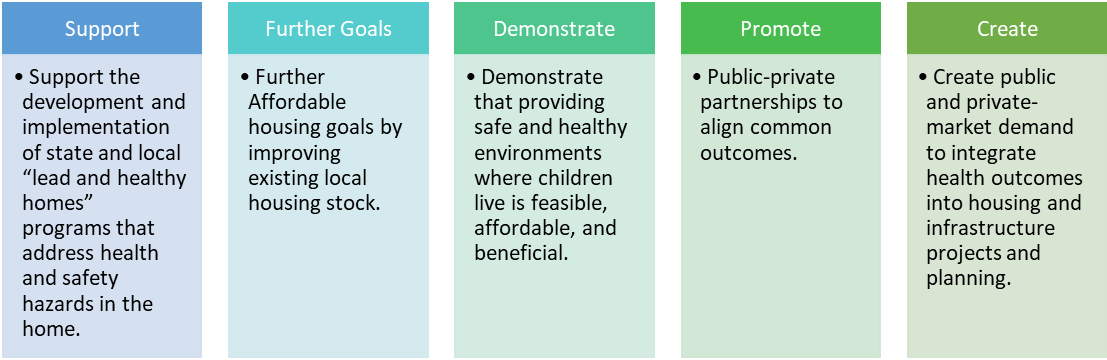 What Jurisdictions Are Saying
“These funds have provided children in rural Iowa the opportunity to live in safe housing, while reducing their exposure to lead paint hazards. However, there is still so much need across Iowa and the United States to reduce lead-based paint hazards due to the age of our housing stock that additional funding would have an enormous impact on our most vulnerable population, young children…”There is No Better Time to Consider this Funding Opportunity!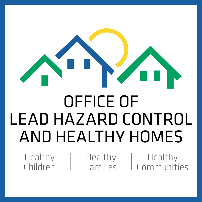 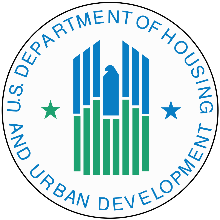 The NOFA (Notice of Funding Availability) application requirements have reduced substantially over the last 2 years
Maximum award higher - Up to $9 Million dollars per award possibleThere is a set-aside for “never before grantees” so that the competitive pool is smaller for first time recipients
Shorter application package requirements
42-month period of performance